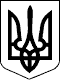 БЕРЕГІВСЬКА РАЙОННА ДЕРЖАВНА АДМІНІСТРАЦІЯЗАКАРПАТСЬКОЇ ОБЛАСТІР О З П О Р Я Д Ж Е Н Н Я_14.12.2020_                                       Берегове                                    №__360_Про безоплатну передачу рухомого та нерухомого  майна, амбулаторії загальної практики сімейної медицини по вул. Молодіжна, 46а, в с. Свобода  Берегівського району у комунальну власність Відповідно до статей 6 і 39 Закону України „Про місцеві державні адміністрації”, статті 2, 3  Закону України „Про передачу об’єктів права державної та комунальної власності”, на виконання рішення 30-ї сесії VII скликання від 20.10.2020 року № 521 Берегівської районної ради Закарпатської області:1.Берегівській районній державній адміністрації Закарпатської області, код ЄДРПОУ 04053708 безоплатно передати Батівській селищній раді  код ЄДРПОУ 22093410 (у комунальну власність територіальної громади) у встановленому законом порядку нежитлову будівлю, амбулаторію загальної практики сімейної медицини, яка знаходиться за адресою: Берегівський район, с.Свобода, вул. Молодіжна, 46а та  належить на праві державної власності Берегівській районній державній адміністрації від 23.10.2020 року, реєстраційний номер об’єкту нерухомого майна 2209012021000, номер запису про право власності 38951697  загальною площею 235,29 (кв.м), а також передати рухоме майно, яке призначене для обслуговування відповідного об’єкту нерухомого майна та пов’язані з цим майном спільним призначенням для здійснення відповідних повноважень або надання послуг. 2. Утворити комісію про передачу рухомого та нерухомого майна зазначеного у пункті 1 у складі згідно з додатком (додається)..3. Батівській селищній раді  забезпечити прийом зазначеного у пункті 1 цього розпорядження рухомого та нерухомого майна за актом приймання-передачі.4.Контроль за виконанням цього розпорядження залишаю за собою.Голова державної адміністрації                                          Іштван ПЕТРУШКА										Додаток 										до розпорядження										_14.12.2020_ № _360Склад комісії про передачу рухомого та нерухомого майнаГолова комісіїМАТІЙ Віталій Омелянович 		перший заступник голови Берегівської райдержадміністраціїЧлени комісії:ГЕДЄШ Руслана Михайліна		головний лікар комунального некомерційного підприємства  „Берегівський центр первинної медико-санітарної допомоги Берегівської районної ради Закарпатської області” (за згодою)МІРЯВЕЦЬ Оксана Василівна	начальник відділу фінансового та ресурсного забезпечення апарату Берегівської райдержадміністраціїПЕТРА Тетяна Прокопівна		начальник відділу містобудування, архітектури та інфраструктури Берегівської райдержадміністраціїВАРОДІ Юлія Олегівна	головний спеціаліст-юрисконсульт апарату Берегівської райдержадміністраціїМАНЬКО Василина Іванівна	головний бухгалтер Свободянської сільської ради (за згодою)РУЩАК Василь Юрійович	староста сіл Данилівка, Бадів, Бакош та Свобода (за згодою)Керівник апаратудержавної адміністрації                                     			Нелі ТЕРЛЕЦЬКА